Misplaced ModifiersYour Diagnosis.  You have misplaced modifiers which is causing confusion in your writing.   Your Treatment Plan.  First of all, what is a modifier? A modifier changes, clarifies, qualifies, or limits a particular word in a sentence in order to add emphasis, explanation, or detail. Modifiers tend to be descriptive words, such as adjectives and adverbs. Modifier phrases, such as adjective clauses and adverbial phrases, also exist and tend to describe adjectives and adverbs. Modifiers can cause confusion or unintentional humor in a sentence when they are placed too far from the noun they are modifying. In order to correct this, you must move the modifier closer to the noun it modifies.The Cure!  First, identify what is causing confusion. Then, identify the adjective or adverb or phrases that are to blame. You’ll need to rewrite the sentence to place these modifiers closer to the noun they are modifying.  Review this adjectives resource and this adverbs resource if you need to brush up on those terms.      Be on the lookout for…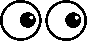 Phrases that are oddly placed:EXAMPLE: The robber was described as a man with a mustache weighing 170 pounds. His mustache was 170 pounds? REVISED: The robber was described as a 170 pound man with a mustache.   Phrases that cause ambiguity: EXAMPLE: The exchange students we met for coffee occasionally asked us about American slang.   The students met with us occasionally or occasionally asked about our slang? REVISED: The exchange students we occasionally met for coffee asked us about American slang. Try it out!  Complete the practice exercises on the OTHER SIDE of this page.  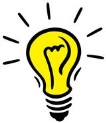 Rewrite the following sentences to correct the misplaced, ambiguous, or awkwardly placed modifiers. That morning, I shot the deer in my pajamas. My mother asked if I would like a new kitten with great enthusiasm.Instructors who cancel classes rarely are reprimanded.The old Marlboro ads featured a man on a horse smoking a cigarette. She saw a puppy and a kitten on the way to the store. 